临朐县南环片区人才公寓物资搬运服务物资搬运清单具体物资照片附后。沙发、茶几：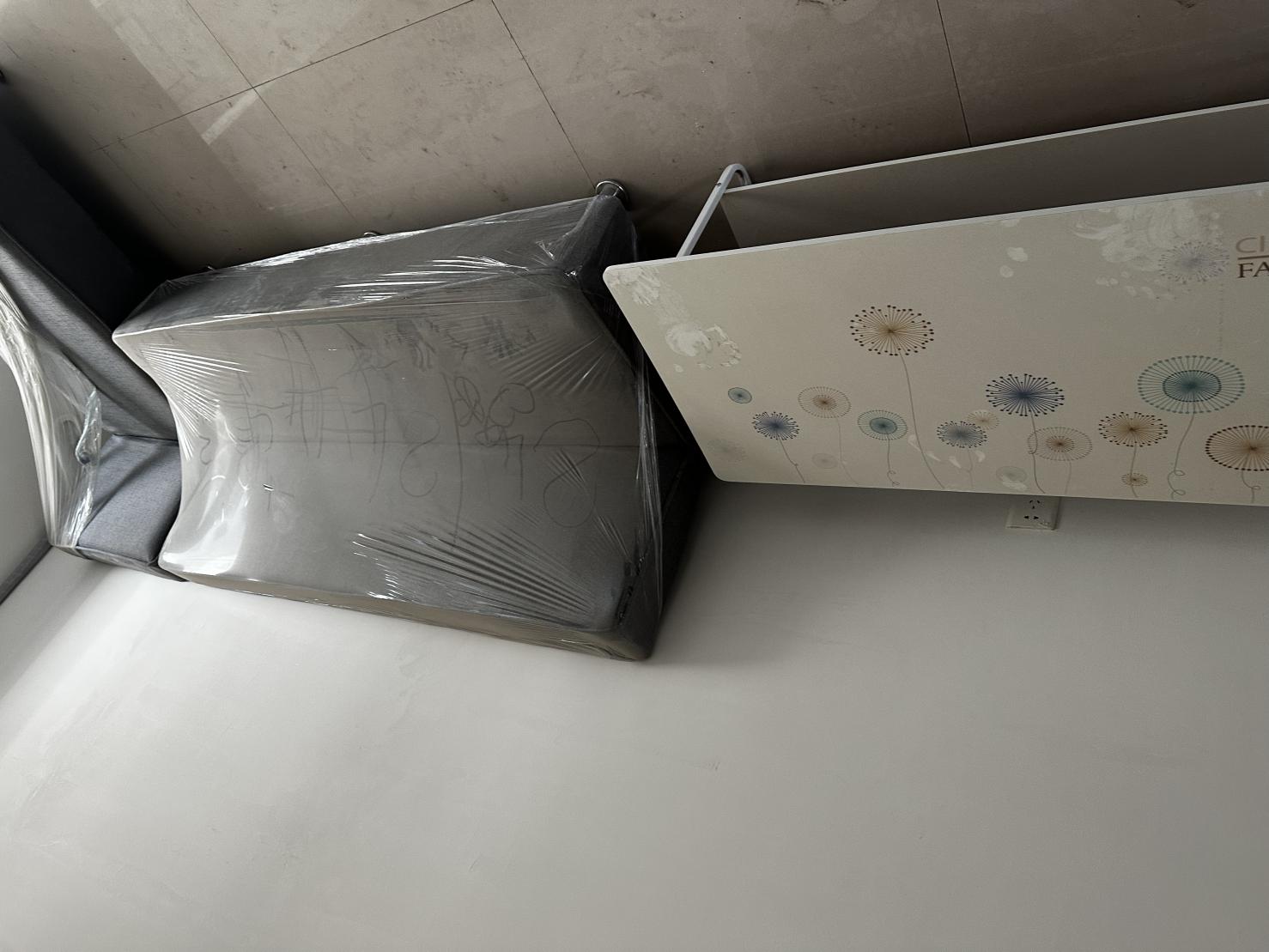 油烟机：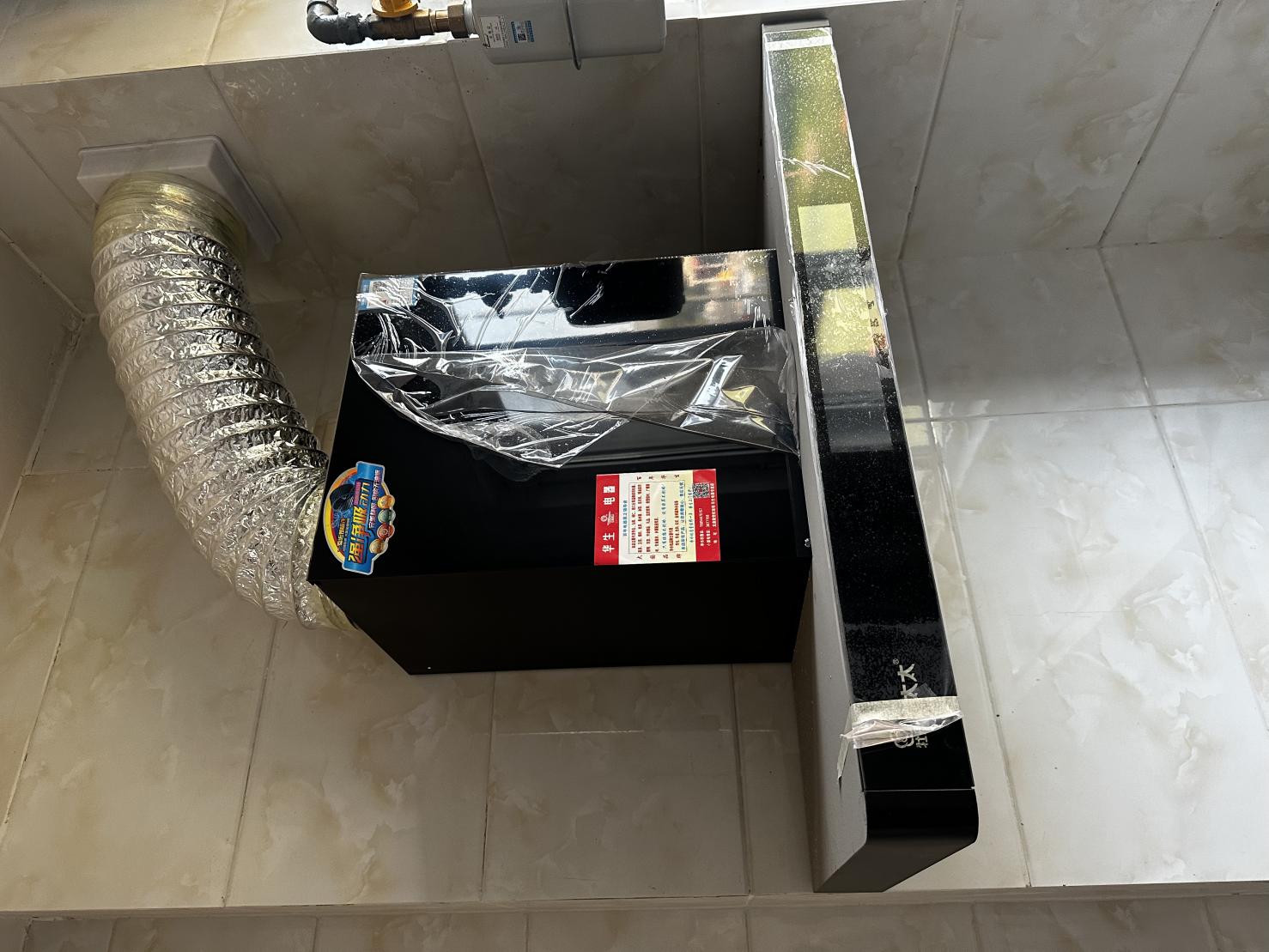 燃气灶：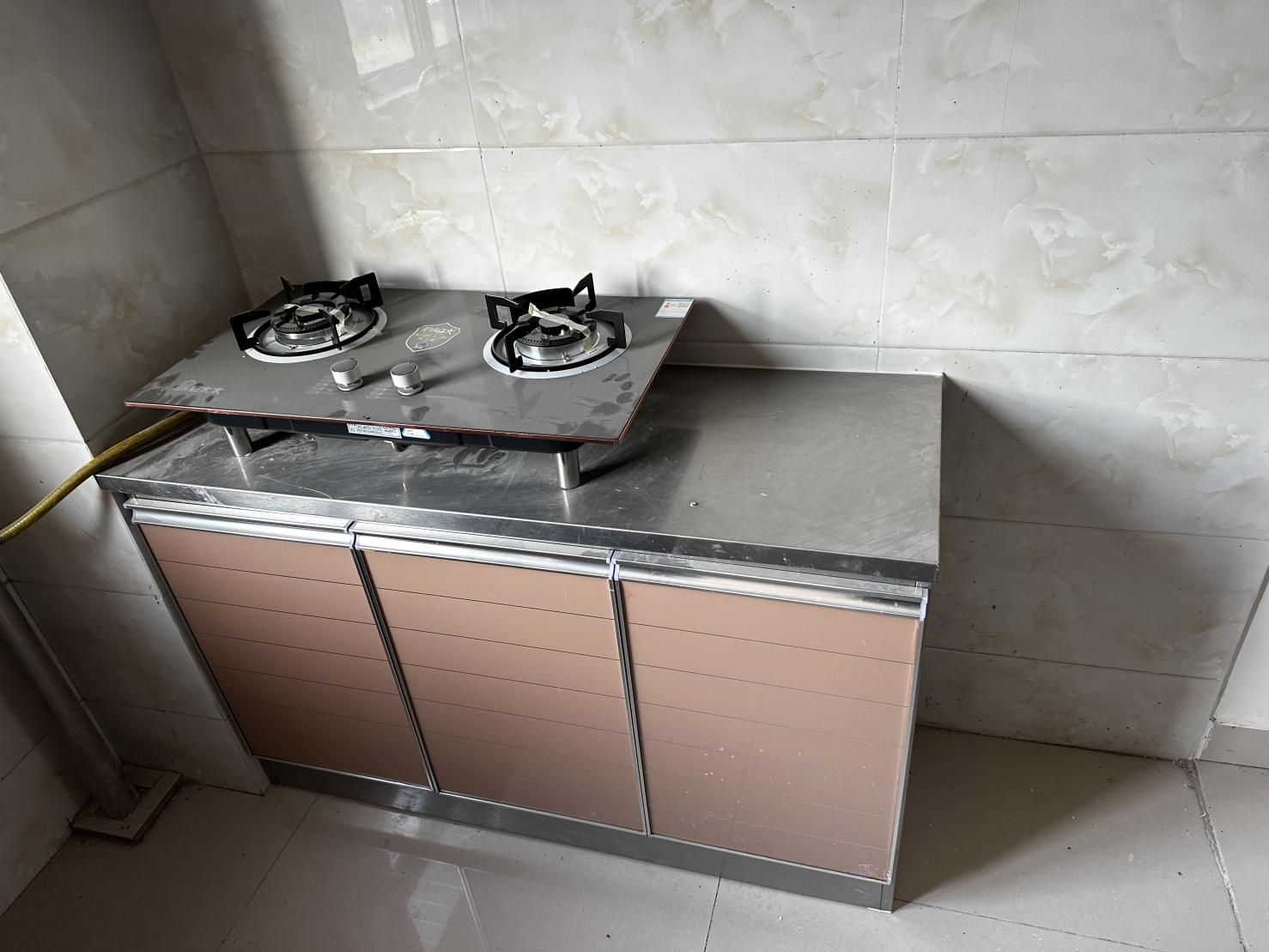 床：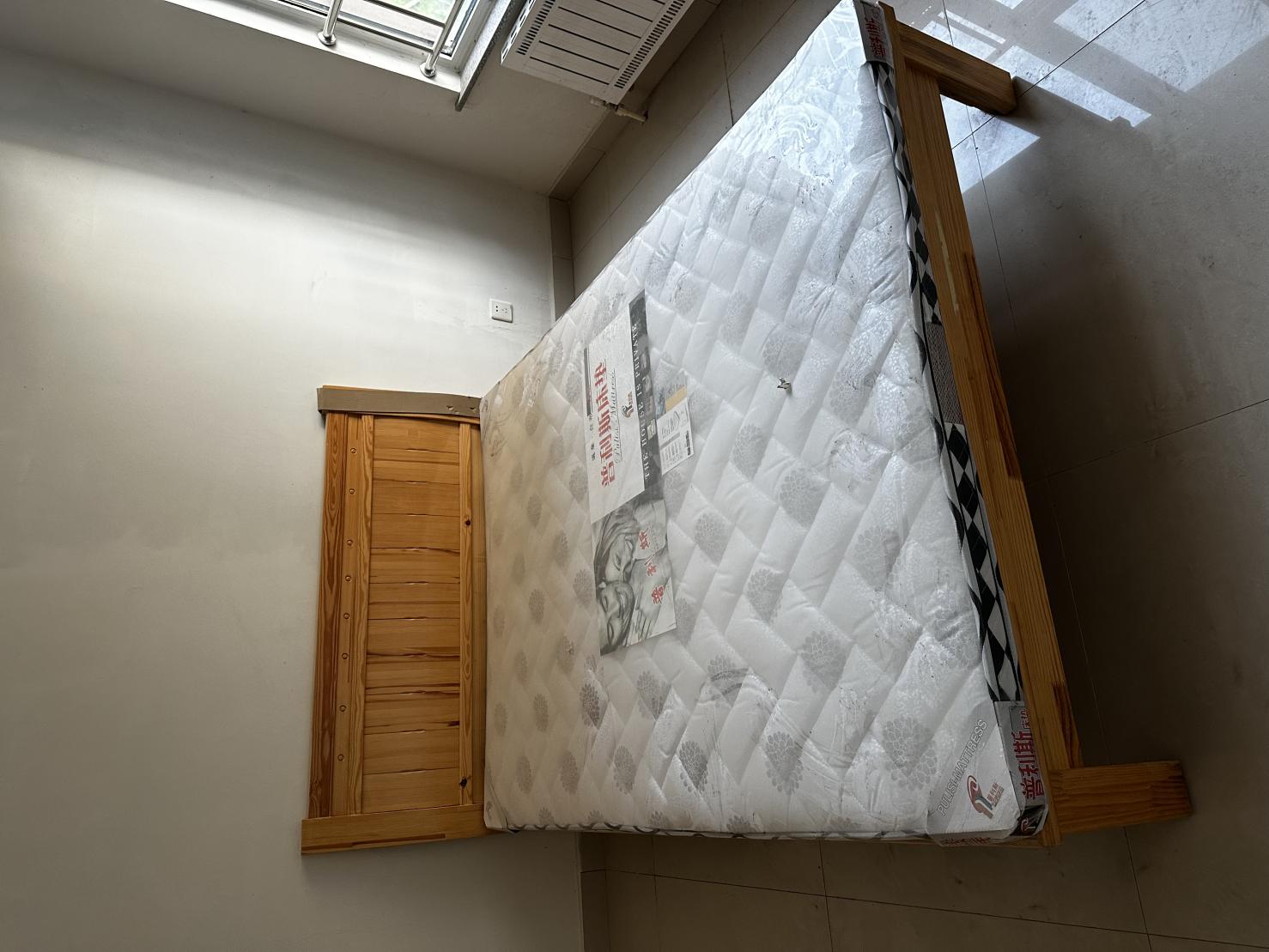 衣柜：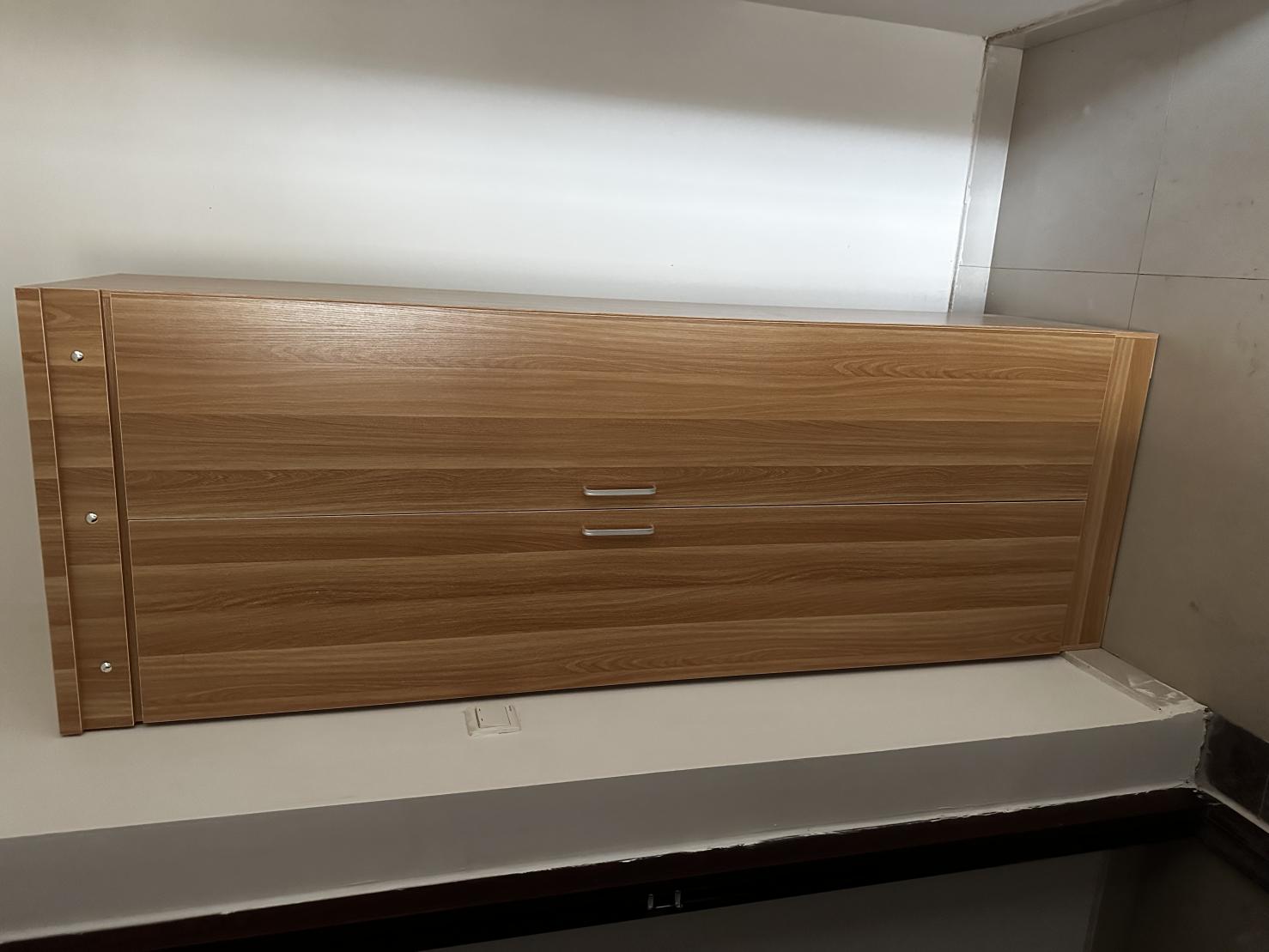 序号物资名称数量（套）备注1沙发、茶几302油烟机、燃气灶30需拆卸3衣柜304床（1.2m）9含床垫5床（1.5m）30含床垫